Урок обобщения и закрепления знаний в 8 классе по теме «Закон Ома при последовательном и параллельном соединении проводников»Цели урока:Образовательные:-повторить пройденный материал и выявить уровень овладения учащимися комплексом знаний и умений, и на его основе принять определенные решения по совершенствованию учебного процесса;-продолжать формирование умений пользоваться теоретическими и экспериментальными методами физической науки для обоснования выводов по теме и для решения задач.Развивающие:-продолжить работу по формированию умений сопоставлять, анализировать, делать выводы;-развивать интерес учащихся к физике, используя виртуальные экспериментальные задания.Воспитательные:-воспитывать умения и навыки работы в малой группе.Оборудование: портреты Ампера, Вольта, Ома; Mac Book на каждой парте, тетради для лабораторных работ.Ход урока.I.Организационный момент: проверка готовности учащихся к уроку. Постановка учебной задачи:- Наша задача сегодня – обобщить знания по изученным вопросам, провести «проверку» закона Ома для различных соединений проводников и сделать вывод из полученных результатов.II.Обобщающее повторение:1)Учащиеся вытаскивают из «черного ящика» карточки с вопросами и отвечают на них. Предлагаются вопросы:- электрическим током называется…-сила электрического тока – это…-единица электрического тока…-прибор для измерения силы тока…-амперметр подключают…-электрическое напряжение – это…-единица измерения напряжения…-вольтметр- это…-вольтметр подключают…-электрическое сопротивление – это…-единица сопротивления…-закон Ома для участка цепи…-сопротивление проводника зависит от…2)Вызвать к доске по очереди 2 человека (нарисованы схемы цепей последовательного и параллельного соединений) для ответа на вопросы: 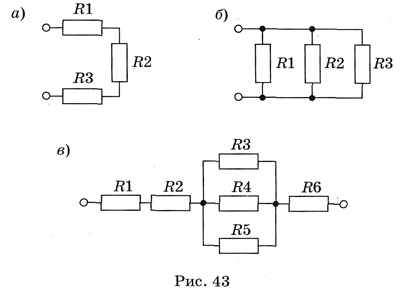 -вид соединения проводников-формула расчета силы тока при таком соединении-формула расчета  напряжения при таком соединении-как рассчитать полное сопротивление цепи при данном соединении?-где применяют этот вид соединения?3)Вызвать к доске 1-го ученика для ответа на вопросы по графику I(U):III.Проведение виртуального эксперимента.-Включаем Mac Book, заходим в лабораторные работы, находим работу «Изучение закона Ома». Оформляем работу в лабораторных тетрадях. Работу выполняем по распечаткам, т.к. должны соблюдать санитарные нормы (см.приложение).IV.Домашнее задание: подготовиться к самостоятельной работе по расчету электрических цепей.V.Итог урока: -Довольны ли вы своей  работой на уроке? Что показалось сложным? Все ли успели сделать?-Активно работающим в первой половине уроке следующие оценки… Всем остальным – по итогам лабораторной работы.Литература:1. «Виртуальные лабораторные работы. 7-9 классы». ООО «Новый Диск», 2009.2.А.В.Перышкин. Физика. 8 класс: учеб.для общеобразоват.учреждений. М.: Дрофа, 2011.3. festival.1september.ru/articles/602.4. schol7.narod.ru/materiayl/wwww.docЛабораторная работа «Изучение закона Ома»Цель работы (выписать из работы)Оборудование (выписать из пункта «Предложи способ»). Первый и третий ряды подключают сопротивление 50 Ом, второй ряд – 100 Ом.Ход работы.1)Соберите электрическую цепь по схеме п.1.Перерисуйте схему (исправив ошибки).Поставьте реостат в среднее положение, измерьте силу тока и напряжение. Обратите внимание на показания амперметра! Запишите данные U и I в таблицу.Измените положение ползунка реостата 2 раза, снимите показания приборов, запишите данные в таблицу.По данным силы тока и напряжения в каждом опыте вычислите экспериментальное сопротивление.2)Запишите вывод в п.23)Соберите электрическую цепь по описанию п.3. Схему нарисуйте в тетрадь. Заполните таблицу, трижды изменив положение ползунка реостата и сняв показания для силы тока и напряжения. В каждом опыте вычислите экспериментальное сопротивление.4) Соберите электрическую цепь по описанию п.4. Схему нарисуйте в тетрадь. Заполните таблицу, трижды изменив положение ползунка реостата и сняв показания для силы тока и напряжения. В каждом опыте вычислите экспериментальное сопротивление.5)Запишите вывод в п.5(надо сравнить сопротивления, полученные в п.3 и п.4)Дополнительное задание (выполняется по п.1 работы). 1-й ряд исследует сопротивление R11 ,2-й ряд исследует сопротивление  R12, 3-й ряд – сопротивление R13 и заполняет ТОЛЬКО СООТВЕТСТВУЮЩУЮ ЧАСТЬ ТАБЛИЦЫ. Всю таблицу перерисовывать не надо. Схему рисовать не надо.При наличии времени отвечаете на вопросы п.2 и п.3.Вывод лабораторной работы._______________________________________________________________________________________________Лабораторная работа «Изучение закона Ома»Цель работы (выписать из работы)Оборудование (выписать из пункта «Предложи способ»). Первый и третий ряды подключают сопротивление 50 Ом, второй ряд – 100 Ом.Ход работы.1)Соберите электрическую цепь по схеме п.1.Перерисуйте схему (исправив ошибки).Поставьте реостат в среднее положение, измерьте силу тока и напряжение. Обратите внимание на показания амперметра! Запишите данные U и I в таблицу.Измените положение ползунка реостата 2 раза, снимите показания приборов, запишите данные в таблицу.По данным силы тока и напряжения в каждом опыте вычислите экспериментальное сопротивление.2)Запишите вывод в п.23)Соберите электрическую цепь по описанию п.3. Схему нарисуйте в тетрадь. Заполните таблицу, трижды изменив положение ползунка реостата и сняв показания для силы тока и напряжения. В каждом опыте вычислите экспериментальное сопротивление.4) Соберите электрическую цепь по описанию п.4. Схему нарисуйте в тетрадь. Заполните таблицу, трижды изменив положение ползунка реостата и сняв показания для силы тока и напряжения. В каждом опыте вычислите экспериментальное сопротивление.5)Запишите вывод в п.5(надо сравнить сопротивления, полученные в п.3 и п.4)Дополнительное задание (выполняется по п.1 работы). 1-й ряд исследует сопротивление R11 ,2-й ряд исследует сопротивление  R12, 3-й ряд – сопротивление R13 и заполняет ТОЛЬКО СООТВЕТСТВУЮЩУЮ ЧАСТЬ ТАБЛИЦЫ. Всю таблицу перерисовывать не надо. Схему рисовать не надо.При наличии времени отвечаете на вопросы п.2 и п.3.Вывод лабораторной работы.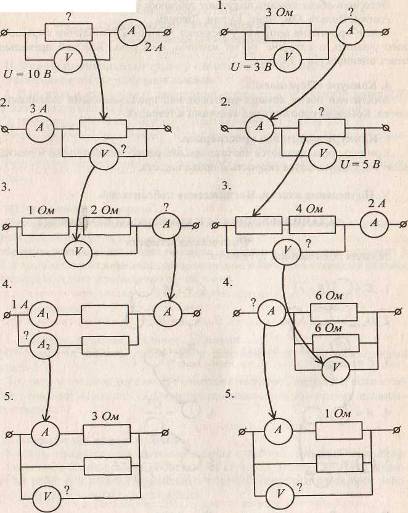 Высказывание: Науку все глубже постигнуть стремись, 
Познанием вечного жаждой томись. 
Лишь первых познаний блеснет тебе свет, 
Узнаешь: предела для знания нет.                                       Фирдоуси (Персидский и таджикский поэт, (940 — 1030 гг.)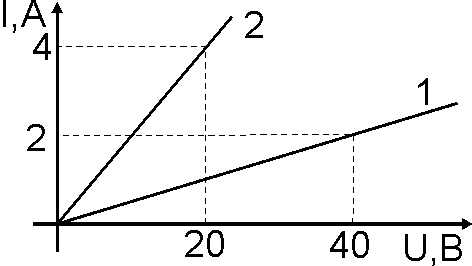 -какая зависимость изображена на графике?-что можно определить по графику для каждого проводника?-сравните сопротивления данных проводников(R1 = 20  Ом, R2 =  5  Ом) . 